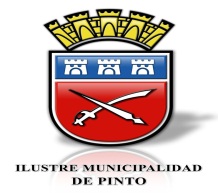 Secretaría MunicipalSESION ORDINARIAN° 031/2015HONORABLE CONCEJO MUNICIPAL DE PINTOFECHA 	:	03 DE NOVIEMBRE DEL 2015HORA	:	09:35 HORASLUGAR	:	SALA DE SESIONES DEPTO. DE EDUCACIONCONCEJALES ASISTENTES:SR. LUIS OJEDA VENEGASSR. JORGE ARIAS ZUMAETASR. MARCELO RUIZ RODRIGUEZSR. NELSON GONZALEZ OSORIOCONCEJALES NO ASISTENTES:SR. RODRIGO SANDOVAL VILLEGASPRESIDENTE (S):SR. MANUEL GUZMAN AEDOSECRETARIO CONCEJO (S):SR. CRISTIAN DIAZ SILVAT A B L A01.- OBSERVACION ACTA SESION ANTERIOR02.- CORRESPONDENCIA03.- CUENTA SR. PRESIDENTE04.- CUENTA DE COMETIDOS SRES. CONCEJALES05.- CUENTA COMISIONES06.- PROPOSICIÓN Y ACUERDO DE TABLA:       - MODIFICACION PRESUPUESTARIA DE MUNICIPALIDAD07.- VARIOS01.- 	OBSERVACION ACTA SESION ANTERIOR:	NO HAY02.- 	CORRESPONDENCIA:El Sr. Presidente, señala que en los respectivos Casilleros se ha dejado la correspondencia que se ha recibido para los señores Concejales.03.- 	CUENTA SR. PRESIDENTE:	NO HAY04.- 	CUENTA DE COMETIDOS SRES. CONCEJALES:NO HAY05.- 	CUENTA COMISIONES:NO HAY06.- 	PROPOSICIÓN Y ACUERDO DE TABLA:       	- MODIFICACION PRESUPUESTARIA DE MUNICIPALIDAD      	- MODIFICACION PRESUPUESTARIA DEPTO. DE EDUCACIÓN       	- MODIFICACION PRESUPUESTARIA DEPTO. DE SALUD       	- MODIFICACION PRESUPUESTARIA DE MUNICIPALIDAD	El Sr. Presidente propone y somete a consideración de los señores Concejales las siguientes Modificaciones Presupuestarias de Municipalidad:MODIFICACION PRESUPUESTARIA DE GASTOS108/2015Previo análisis, se realiza votación con voto en contra del Concejal Sr. Jorge Arias y a favor de los Concejales Sres. Manuel Guzmán, Luis Ojeda, Marcelo Ruiz y Nelson González, se ACUERDA Aprobar la Modificación Presupuestaria de Municipalidad, con 4 votos a favor y uno en contra.MODIFICACION PRESUPUESTARIA DE GASTOS109/2015	Previo análisis, por la unanimidad de los señores Concejales se ACUERDA Aprobar las presentes Modificaciones Presupuestarias de Municipalidad.07.- VARIOS:El Sr. Presidente (S) da a conocer a los Sres. Concejales, Oficio N° 5999/2015, del 21.09.2015 emitida por el Juzgado de Letras del Trabajo de Chillán, respecto a la DEMANDA al Municipio de Pinto del Sr. KENNY AXEL FERNANDEZ BADILLO, por haber prestado servicios laborales a AMO Y CIA. S.A y ésta no cumplió con el pago de sus prestaciones laborales por lo que transforma a la Municipalidad de Pinto en demandada solidaria, en Causa RIT C-154.2015 del Juzgado del Trabajo de Chillán, por la suma de $ 6.105.011.- y las costas personales por $ 600.000.- que se hubiera un arreglo extrajudicial la parte demandante y así dar por terminado el pleito.110/2015	Al respecto, por la unanimidad de los señores Concejales se ACUERDA Autorizar al Alcalde para transigir extrajudicialmente y dar por terminado el pleito.El Sr. Presidente(S) cede la palabra al Concejal Sr.  Luis OjedaEl Concejal Sr. Luis Ojeda se refiere al Seminario realizado en Viña del Mar los días 20, 21, 22 y 23 de Octubre del 2015, para informar sobre los temas tratados en relación a la Ley de Lobby, Transparencia y Gestión Municipal, tema que fue desarrollado por los expositores dando a conocer a los asistentes los pormenores de la ley y su implicancia en el municipio.Además de tocar el tema de la Pavimentación de la Calle Central, ya que se encuentra sin movimiento en el desarrollo de las obras.El Sr. Cristian Díaz, Secretario de Planificación Comunal, explica que existe un problema técnico en el proyecto y su ejecución se encuentra detenida debido a la discrepancia que existe entre el proyecto y su ejecución, mientras no se emita una respuesta por parte del SERVIU.El Sr. Luis Ojeda indica que se han producido deterioros en la Plaza de la Población Lucia Hiriart, dejando en claro que no se están respetando las áreas verdes, lo que generara un daño en el proyecto ejecutado.El Sr. Presidente(S) cede la palabra al Concejal Sr.  Jorge AriasEl Concejal Sr. Jorge Arias aclara ante el Concejo que en relación a la invitación realizada por el IND, en el Colegio Francisco de Asís, fue enviada al Sr. Alcalde y a los Sres. Concejales, para aclarar la situación que se generó, el Concejal entrega la invitación que fue emitida para el Sr. Alcalde y al Concejo Municipal, desconoce el motivo por el cual no fue destinada al Sr. Alcalde y los Sres. Concejales, por lo que lo hace presente para aclarar el tema ante el Concejo.El Concejal Sr. Jorge Arias, solicita se pueda evaluar la factibilidad de dejar habilitado un sistema de agua para los stand de la plaza.Como otro punto, comenta que se realizó una limpieza en Shangrila, en el sector que se ha convertido en un basural informal. La gente ha convertido el terreno en donde se habilito el basurero, se un basural, en el cual la gente no solo deja basura, sino también escombros y demás basuras.Como último tiempo el Concejal Sr. Jorge Arias, informa que el Sábado 7 de Noviembre del 2015 a las 17:00hrs, se realizará una reunión en el sector  El Rosal, en relación al tema del alcantarillado a la que asistirá el Sr. Oscar Crisóstomo Llanos, Delegado SERVIU Ñuble.La reunión se realizara en relación a informar la situación del alcantarillado a la comunidad y dejar en claro que las gestiones que se han realizado han sido para buscar la solución del problema de la comunidad residente del sector y no a manera de abanderarse con ellas, se han hecho con el apoyo de la Junta de Vecinos, la Municipalidad y los entes involucrados. El Sr. Presidente (S), cede la palabra la palabra al Concejal Sr.  Nelson González, El Concejal Sr. Nelson González, informa a los Sres. Concejales que se ha interiorizado en relación a la Muestra Ovina que se realizara el sábado 7 de Noviembre próximo, se han mantenido conversaciones con los Encargados en relación a las actividades, la publicidad y los demás temas relacionados.El  Concejal Sr. Nelson González también informa que se realizó la Ampliación de las curvas del camino a El Cardal, trabajo que quedo muy bien ejecutado, pero se requiere la aplicación del Chancado en el camino, para que quede en buen estado. El Sr. Presidente (S) cede la palabra la palabra al Concejal Sr. Marcelo Ruiz, El Concejal Sr. Marcelo Ruiz, en primer lugar quiere consultar cuando se concretara la instalación del Cajero Automático. El Sr. Presidente (S),  informa que se está terminado con las tramitaciones para la habilitación del servicio y se espera que se solucione antes de fin de año, El Concejal Sr. Marcelo Ruiz, comenta que la comunidad le ha consultado cuando se habilitara la Dirección de Tránsito de la Municipalidad.El Sr. Presidente (S) informa que la casa en arriendo ya está seleccionada y se está concretando.El Sr. Presidente (S) solicita se pueda gestionar un Informe formal que dé cuenta de las gestiones que se han realizado con CONAF y los organismos involucrados, en relación al terreno que se compró para el Club Deportivo de Los Lleuques, con los Fondos de Gestión, esto a fin de poder informar a sus socios.Como otro punto a tocar, informo que he recibido una llamada del Sr. Sebastián Frit, en relación a que como el Consejo Local de Deportes no está funcionando, solicitaba se pudiera traspasar el aporte a la Asociación de Deportes que preside, por tal motivo lo hago presente para ser tratado en la próxima Sesión de Concejo.El Concejal Sr. Jorge Arias, informa que los socios pueden solicitar una reunión, para rearmar la Directiva.El Sr. Presidente (S) informa la fecha de la nueva Sesión de Concejo para el martes 10 de Noviembre.No habiendo más que tratar se cierra la Sesión a las 11:15 horas.				                        CRISTIAN DIAZ SILVA		                 			                         Secretario del Concejo Municipal (S)					      	         Ministro de FéFIRMA APROBACIÓN SRES. CONCEJALES, ACTA ORDINARIA N° 031 DEL 03 DE NOVIEMBRE  DEL 2015.LUIS OJEDA VENEGAS				____________________________JORGE ARIAS ZUMAETA				____________________________MARCELO RUIZ RODRIGUEZ			____________________________NELSON GONZALEZ OSORIO			____________________________MANUEL GUZMAN AEDO		                       CRISTIAN DIAZ SILVA              Presidente (S)				      Secretario Concejo Municipal (S) Concejo Municipal de Pinto                                           Ministro de FeMGA/CDS/ttaDISTRIBUCIÓNSr. Presidente Concejo MunicipalSres. Concejales (6)Sr. Secretario Municipal Oficina de PartesAUMENTAR GASTOSAUMENTAR GASTOSAUMENTAR GASTOSAUMENTAR GASTOSAUMENTAR GASTOSSUBT.ÍTEMASIG.ASIG.                                           M$  AUMENTAR                                           M$  AUMENTAR3102004124CONSTRUCCION DE BAÑO Y CANCHA DE RAYUELA      3.363 SECTOR LAS VEGAS S/MEMO N°34/2015 SECPLANTOTAL      3.363 DISMINUIR GASTODISMINUIR GASTODISMINUIR GASTODISMINUIR GASTODISMINUIR GASTOSUBT.ÍTEMASIG.S ASIG.S.ASIG.S.ASIG.S.ASIG.S.ASIG.S.ASIG.                                               M$  DISMINUIR                                               M$  DISMINUIR3102004999OTROS PROYECTOS      3.363 TOTAL      3.363 AUMENTAR GASTOSAUMENTAR GASTOSAUMENTAR GASTOSAUMENTAR GASTOSAUMENTAR GASTOSSUBT.ÍTEMASIG.ASIG.                                                M$  AUMENTAR                                                M$  AUMENTAR2401008PREMIOS Y OTROS     1.500 Actividades MunicipalesMuestra OvinaTOTAL      1.500 DISMINUIR GASTODISMINUIR GASTODISMINUIR GASTODISMINUIR GASTODISMINUIR GASTOSUBT.ÍTEMASIG.S ASIG.S.ASIG.S.ASIG.S.ASIG.S.ASIG.S.ASIG.                                               M$  DISMINUIR                                               M$  DISMINUIR2401007ASISTENCIA SOCIAL     1.500 Programa SocialServicios FunerariosTOTAL      1.500 